GOBIERNO CONSTITUCIONAL DEL ESTADO DE PUEBLA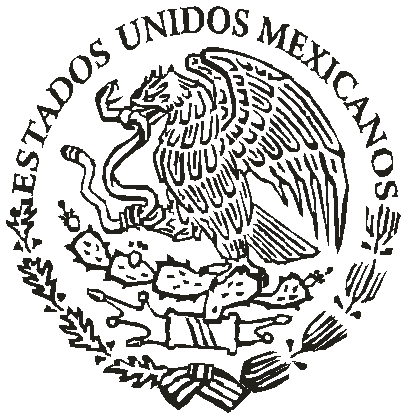 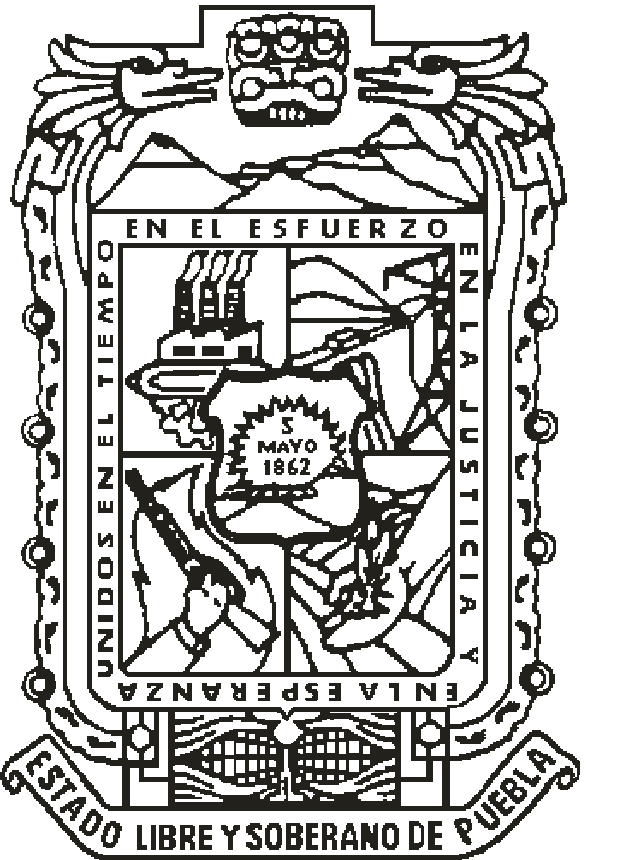 PERIÓDICO  OFICIAL LAS LEYES, DECRETOS Y DEMÁS DISPOSICIONES DE CARÁCTER OFICIAL SON OBLIGATORIAS POR EL SOLO HECHO DE SER PUBLICADAS EN ESTE PERIÓDICOAutorizado como correspondencia de segunda clase por la Dirección de Correos con fecha 22 de noviembre de 1930“CUATRO VECES HEROICA PUEBLA DE ZARAGOZA”MIÉRCOLES 17 DE DICIEMBRE DE 2014SumarioNÚMERO 13DÉCIMA SÉPTIMA SECCIÓNGOBIERNO DEL ESTADO PODER LEGISLATIVODECRETO  del  Honorable  Congreso  del  Estado,  por  el  que expide  la  LEY  DE  INGRESOS  DEL  MUNICIPIO  DE  TEHUACÁN,  para  el Ejercicio Fiscal 2015.DECRETO del Honorable Congreso del Estado, por el cual expide la Zonificación Catastral y las Tablas de Valores Unitarios de Suelos Urbanos y Rústicos; así como los Valores Catastrales de Construcción por metro cuadrado, para el Municipio de Tehuacán.GOBIERNO DEL ESTADO PODER LEGISLATIVODECRETO del Honorable Congreso del Estado, por el que expide la LEY DE INGRESOS DEL MUNICIPIO DE TEHUACÁN, para el Ejercicio Fiscal 2015.Al margen un sello con el Escudo del Estado de Puebla, y una leyenda que dice: Unidos en el Tiempo, en el Esfuerzo, en la Justicia y en la Esperanza. Estado Libre y Soberano de Puebla. H. Congreso del Estado de Puebla. LIX Legislatura.RAFAEL MORENO VALLE ROSAS, Gobernador Constitucional del Estado Libre y Soberano de Puebla, a sus habitantes sabed:Que por la Secretaría del H. Congreso, se me ha remitido el siguiente:EL HONORABLE QUINCUAGÉSIMO NOVENO CONGRESO CONSTITUCIONAL DEL ESTADO LIBRE Y SOBERANO DE PUEBLACONSIDERANDOQue en Sesión Pública Ordinaria de esta fecha, Vuestra Soberanía tuvo a bien aprobar el Dictamen con Minuta de Ley, emitido por la Comisión de Hacienda y Patrimonio Municipal del Honorable Congreso del Estado; por virtud del cual se expide la Ley de Ingresos del Municipio de Tehuacán, Puebla, para el Ejercicio Fiscal del año dos mil quince.Que el Sistema Federal tiene como objetivo primordial el fortalecer el desarrollo de los Municipios, propiciando la redistribución de las competencias en materia fiscal, para que la administración de su hacienda se convierta en factor decisivo de su autonomía.Que con fecha 23 de diciembre de 1999 se reformó el artículo 115 Constitucional, incluyendo en su fracción IV la facultad para los Ayuntamientos de proponer al Congreso del Estado las cuotas y tarifas aplicables a impuestos, derechos, contribuciones de mejoras y las tablas de valores unitarios de suelo y construcciones que sirvan de base para el cobro de las contribuciones sobre la propiedad inmobiliaria.Que en correlación a la reforma antes mencionada, la fracción VIII del artículo 78 de la Ley Orgánica Municipal textualmente establece: “Son atribuciones de los Ayuntamientos: ... VIII.- Presentar al Congreso del Estado, a través del Ejecutivo del Estado, previa autorización de cuando menos las dos terceras partes de los miembros del Ayuntamiento, el día quince de noviembre la Iniciativa de la Ley de Ingresos que deberá regir el año siguiente, en la que se propondrá las cuotas y tarifas aplicables a impuestos, derechos, contribuciones de mejoras y las tablas de valores unitarios de suelo y construcciones que sirvan de base para el cobro de los impuestos sobre la propiedad inmobiliaria” lo que permite a los Ayuntamientos adecuar sus disposiciones a fin de que guarden congruencia con los conceptos de ingresos que conforman su hacienda pública; proporcionar certeza jurídica a los habitantes del Municipio; actualizar las tarifas de acuerdo con los elementos que consoliden los principios constitucionales de equidad y proporcionalidad y que a la vez permitan a los Ayuntamientos recuperar los costos que les implica prestar los servicios públicos y lograr una simplificación administrativa.En este contexto se determinó presentar la Ley de Ingresos del Municipio de Tehuacán, Puebla, para el EjercicioFiscal del año dos mil quince, en la que se contempla esencialmente lo siguiente:Se incluye como artículo 1 de la presente Ley, el Presupuesto de Ingresos, mismo que contiene la información a que se refiere el artículo 61 de la Ley General de Contabilidad Gubernamental.En efecto, con fecha 12 de noviembre de 2012 se publicó en el Diario Oficial de la Federación el DECRETO por el que se reforma y adiciona la Ley General de Contabilidad Gubernamental, para transparentar y armonizar la información financiera relativa a la aplicación de recursos públicos en los distintos órdenes de gobierno, en el que se adiciona el Título Quinto, denominado “De la Transparencia y Difusión de la Información Financiera”, estableciéndose en el artículo 61, la obligación para la Federación, las entidades federativas, los municipios, y en su caso, las demarcaciones territoriales del Distrito Federal, de incluir en su Ley de Ingresos, las fuentes de susingresos sean ordinarios o extraordinarios, desagregando el monto de cada una y, en el caso de las entidades federativas y municipios, incluyendo los recursos federales que se estime serán transferidos por la Federación a través de los fondos de participaciones y aportaciones federales, subsidios y convenios de reasignación; así como los ingresos recaudados con base en las disposiciones locales.En materia de Impuestos, esta Ley mantiene las mismas tasas establecidas en la Ley de Ingresos de este Municipio del Ejercicio Fiscal de 2014, salvo en el caso del Impuesto Predial, en el que se incluye la clasificación que expresamente establece la Ley de Catastro del Estado vigente, en congruencia con la determinación de los valores de suelo y construcción, salvaguardando los principios de proporcionalidad y equidad jurídica consagrados en la fracción IV del artículo 31 de la Constitución Política de los Estados Unidos Mexicanos.Se continúa con la tasa del 0% para el pago del Impuesto Predial, tratándose de ejidos que se consideren rústicos y que sean destinados directamente por sus propietarios a la producción y el cultivo, así como para los inmuebles regularizados  de  conformidad  con  los  programas  federales,  estatales  o  municipales,  durante  los  doce  meses siguientes a la expedición del título de propiedad.Asimismo, se establece como cuota mínima en materia de dicho impuesto, la cantidad de $130.00 (Ciento treinta pesos 00/100 M.N.).Por lo que se refiere al Impuesto Sobre Adquisición de Bienes Inmuebles, se sostiene la tasa del 0% en adquisiciones de predios con construcción destinados a casa habitación cuyo valor no sea mayor a 8,334 veces el salario mínimo diario vigente en el Estado; la adquisición de predios que se destinen a la agricultura, cuyo valor no sea mayor a 1,825 veces el salario mínimo diario vigente en el Estado; y la adquisición de bienes inmuebles así como su regularización, que se realice como consecuencia de la ejecución de programas federales, estatales o municipales, en materia de regularización de la tenencia de la tierra.Se establece la disposición de que solamente serán válidas las exenciones a las contribuciones, establecidas en las Leyes Fiscales y Ordenamientos expedidos por las Autoridades Fiscales Municipales, resaltando el principio Constitucional de Municipio Libre, autónomo e independiente en la administración de su hacienda pública.En general, las cuotas y tarifas se actualizan en un 3.5%, que corresponde al índice inflacionario registrado en elEstado en los últimos doce meses.En materia de Derechos en el Capítulo I, de los Derechos por Obras Materiales, se adiciona el concepto por la expedición de constancia por terminación de obra, atento a lo dispuesto en el artículo 22 de la Ley de Catastro del Estado.Asimismo, en el Capítulo III, de los Derechos por los Servicios de Agua y Drenaje, se incorporan los conceptos por el estudio de factibilidad de toma de agua para vivienda nueva, por la expedición de constancia por no registro de toma de agua, y por la expedición de constancia de no adeudo de agua, mismos que se establecen de conformidad con lo ordenado en el artículo 49 de la Ley del Agua para el Estado de Puebla.Por lo anteriormente expuesto y con fundamento en los artículos 50 fracción III, 57 fracciones I y XXVIII, 63,64, 67 y 79 fracción VI de la Constitución Política del Estado Libre y Soberano de Puebla; 123 fracción III, 134,135, 144, 218 y 219 de la Ley Orgánica del Poder Legislativo del Estado Libre y Soberano de Puebla; 45, 46,47 y 48 fracción III del Reglamento Interior del Honorable Congreso del Estado Libre y Soberano de Puebla, se expide la siguiente:LEY DE INGRESOS PARA EL MUNICIPIO DE TEHUACÁN, PUEBLA, PARA EL EJERCICIO FISCAL 2015TÍTULO PRIMERO DISPOSICIONES GENERALESCAPÍTULO ÚNICOARTÍCULO 1. En el Ejercicio Fiscal comprendido del 1 de enero al 31 de diciembre de 2015, el Municipio de Tehuacán, Puebla, percibirá los ingresos provenientes de los siguientes conceptos y en las cantidades estimadas que a continuación se señalan:ARTÍCULO 2. En el Ejercicio Fiscal de 2015, el Municipio de Tehuacán, Puebla, percibirá los ingresos provenientes de los conceptos que a continuación se enumeran:I. IMPUESTOS:1. Predial.2. Sobre Adquisición de Bienes Inmuebles.3. Sobre Diversiones y Espectáculos Públicos.4. Sobre Rifas, Loterías, Sorteos, Concursos y Toda Clase de Juegos Permitidos.II. DERECHOS:1. Por obras materiales.2. Por la ejecución de obras públicas.3. Por los servicios prestados por el Sistema Operador de los Servicios de Agua Potable y Alcantarillado del Municipio.4. Por el servicio de alumbrado público.5. Por expedición de certificaciones, constancias y otros servicios.6. Por los servicios prestados por los rastros o en lugares autorizados.7. Por servicios de panteones.8. Por servicios del Departamento de Protección Civil y Bomberos.9. Por servicios de recolección, transporte y disposición final de desechos y residuos sólidos que preste elOrganismo Operador del Servicio de Limpia del Municipio de Tehuacán, o terceros.10. Por servicios especiales prestados por el Organismo Operador del Servicio de Limpia del Municipio de Tehuacán.11. De los derechos por la prestación de servicios de supervisión sobre la explotación de material de canteras y bancos.12.  De  los  derechos  por  la expedición de  licencias,  permisos  o  autorizaciones para  el  funcionamiento  de establecimientos o locales, cuyos giros sean la enajenación de bebidas alcohólicas o la prestación de servicios que incluyan el expendio de dichas bebidas.13. Por anuncios comerciales y publicidad.14. Por servicios prestados por los centros antirrábicos del Municipio.15. Por ocupación y uso de espacios del Patrimonio Público del Municipio.16. Por servicios prestados por el Catastro Municipal.III. CONTRIBUCIONES DE MEJORAS. IV. PRODUCTOS:1. Por venta o expedición de formas oficiales, cédulas y engomados.2. Por venta de información de Catastro Municipal.3. Por explotación y venta de otros bienes del Municipio.V. APROVECHAMIENTOS:1. Por recargos.2. Por sanciones.3. Por gastos de ejecución.4. Por reintegros e indemnizaciones.VI. PARTICIPACIONES  EN  INGRESOS  FEDERALES  Y  ESTATALES,  FONDOS  Y  RECURSOS PARTICIPABLES, FONDOS DE APORTACIONES FEDERALES, INCENTIVOS ECONÓMICOS, REASIGNACIONES Y DEMÁS INGRESOS.VII. DE LOS INGRESOS EXTRAORDINARIOS.ARTÍCULO 3. En virtud de que el Estado se encuentra adherido al Sistema Nacional de Coordinación Fiscal, y en términos del Convenio de Colaboración Administrativa en Materia Fiscal Federal y sus anexos suscritos con la Federación, el Municipio ejercerá facultades operativas de verificación al momento de expedir licencias a que se refiere esta Ley, por lo que deberá solicitar a los contribuyentes que tramiten la citada expedición, la presentación de su cédula de inscripción al Registro Federal de Contribuyentes, así como el comprobante de pago del Impuesto Predial y de los Derechos por los Servicios de Agua y Drenaje.ARTÍCULO 4. Durante la vigencia de la presente Ley queda suspendido el cobro de las contribuciones a que se refiere el artículo 126 de la Ley de Hacienda para el Municipio de Tehuacán.ARTÍCULO 5. A las Contribuciones, Productos y Aprovechamientos que señale la Ley de Hacienda para el Municipio de Tehuacán, se les aplicarán las tasas, tarifas, cuotas, y disposiciones que establece esta Ley, el Código Fiscal Municipal del Estado de Puebla, la legislación aplicable en materia catastral, incluyendo la normatividad prevista en el Decreto que expida el H. Congreso del Estado en materia de zonificación catastral y de valores unitarios de suelo y construcción; y demás ordenamientos de carácter hacendario.TÍTULO SEGUNDO DE LOS IMPUESTOSCAPÍTULO IDEL IMPUESTO PREDIALARTÍCULO 6. El Impuesto Predial se causará anualmente y se pagará en los plazos que establece la Ley deHacienda para el Municipio de Tehuacán, conforme a las tasas y cuotas siguientes:I. En predios urbanos, a la base gravable determinada conforme a las tablas de valoresunitarios de suelo y construcción aprobadas por el Congreso del Estado, se aplicará anualmente:                 1.13 al millarEn predios urbanos sin construcción, a la base gravable determinada conforme a las tablas de valoresunitarios de suelo y construcción aprobadas por el Congreso del Estado, se aplicará anualmente:                         2.03 al millarLos terrenos ejidales con o sin construcción que se encuentren ubicados dentro de la zona urbana de las ciudades o poblaciones delimitadas en términos de la Ley de Catastro del Estado de Puebla, serán objeto de valuación y deberán pagar el Impuesto Predial, mismo que se causará y pagará aplicando la tasa que establece esta fracción.II. Se incrementará en un 150% el Impuesto de predios cuyo avalúo hubiese vencido con anterioridad alEjercicio 2010 y en un 75% los vencidos en los Ejercicios 2010 y 2011.III. Para predios rústicos, con avalúo practicado en el Ejercicio Fiscal 2015, a la base gravable determinada conforme a las tablas de valores unitarios de suelo y construcciónaprobados por el Congreso del Estado, se aplicará anualmente:                                                         0.75 al millarEl Impuesto Predial en cualquiera de los casos comprendidos en este artículo no será menor de:                     $130.00IV. En predios suburbanos, a la base gravable determinada conforme a las tablas de valoresunitarios de suelo y construcción aprobadas por el Congreso del Estado, se aplicará anualmente:          1.13 al millarARTÍCULO 7. Los ejidos que se consideren rústicos conforme a la Ley de Catastro del Estado de Puebla y las disposiciones reglamentarias que le resulten aplicables, que sean destinadas directamente por sus titulares a la producción y cultivo, causarán la tasa de:                                                                                                                   0%En el caso de que los ejidos sean explotados por terceros o asociados al ejidatario, el Impuesto Predial se pagará conforme a la cuota que señala la fracción III del artículo 6 de esta Ley.ARTÍCULO 8. Los bienes inmuebles que sean regularizados de conformidad con los programas federales, estatales y municipales, causarán durante los doce meses siguientes al que se hubiere expedido el título de propiedad respectivo, la tasa del:                                                                                                                                                  0%ARTÍCULO 9. Están exentos del pago de este impuesto, los bienes del dominio público de la Federación, de los Estados y de los Municipios, salvo que tales bienes sean utilizados por entidades paraestatales o por particulares bajo cualquier título, para fines administrativos o propósitos distintos a los de su objeto público.CAPÍTULO IIDEL IMPUESTO SOBRE ADQUISICIÓN DE BIENES INMUEBLESARTÍCULO 10. El Impuesto Sobre Adquisición de Bienes Inmuebles se pagará aplicando a la base gravable a la que se refiere el artículo 16 de la Ley de Hacienda para el Municipio de Tehuacán, las siguientes tasas:I. La adquisición de predios que se destinen a la agricultura, cuyo valor catastral no sea mayor a 1,825ARTÍCULO 11. Están exentos del pago de este Impuesto, los bienes del dominio público de la Federación, de los Estados y de los Municipios, salvo que tales bienes sean utilizados por entidades paraestatales o por particulares bajo cualquier título, para fines administrativos o propósitos distintos a los de su objeto público.CAPÍTULO IIIDEL IMPUESTO SOBRE DIVERSIONES Y ESPECTÁCULOS PÚBLICOSARTÍCULO 12. El Impuesto Sobre Diversiones y Espectáculos Públicos, se causará y pagará aplicando sobre la base gravable a que se refiere el artículo 25 de la Ley de Hacienda para el Municipio de Tehuacán, las siguientes tasas:CAPÍTULO IVDEL IMPUESTO SOBRE RIFAS, LOTERÍAS, SORTEOS, CONCURSOS Y TODA CLASE DE JUEGOS PERMITIDOSARTÍCULO 13. El Impuesto Sobre Rifas, Loterías, Sorteos, Concursos y Toda Clase de Juegos Permitidos, se causará y pagará aplicando la tasa del 6% a la base gravable a que se refiere el artículo 34 de la Ley de Hacienda para el Municipio de Tehuacán.TÍTULO TERCERO DE LOS DERECHOSCAPÍTULO IDE LOS DERECHOS POR OBRAS MATERIALESARTÍCULO 14. Los derechos por obras materiales, se causarán y pagarán conforme a las siguientes cuotas:I. Alineamiento del predio, por frente a la vía pública, por metro lineal o fracción.                                         $9.36II. Asignación de número oficial, e inspección de predios por cada uno.                                                     $114.40III. Licencias de construcción tipo A, por metro lineal o fracción:a) De bardas hasta de 2.50 m. de altura.                                                                                                            $9.36b) De bardas de 2.51 m. de altura en adelante.                                                                                                $14.04IV. Revisión y aprobación de planos de obras de construcción, por m2 o fracción.                                         $4.16V. Autorización y expedición de licencias de construcción (tipo A, B, C y/o licencia de construcción especial) de nuevas edificaciones, cambio de régimen de propiedad que requiera de nueva licencia, independientemente del pago de derechos que exige esta Ley, se pagará como aportaciones para obras de infraestructura sobre la superficie de construcción, por m2 o fracción:a) Vivienda.                                                                                                                                                      $13.00 b) Comercios, servicios o usos mixtos.                                                                                                            $17.68 c) Industria y bodegas.                                                                                                                                     $13.00VI. Licencias de construcción (tipo A, B, C y/o licencia de construcción especial) de edificios nuevos, y otras construcciones, reconstrucción, ampliación y cualquier obra en general que modifique la estructura original del edificio,  sobre  la  suma  total  de  la  superficie  cubierta  correspondiente  a  cada  uno  de  los  pisos  que  se construyan, por m2 o fracción:a) Vivienda con superficie a construir de hasta 50.00 m2, por m2 o fracción.                                                  $2.18b) Vivienda con superficie a construir de 50.01 m2 a 150.00 m2, por m2 o fracción.                                      $2.18l)   Construcción   de   incineradores   para   residuos   infectobiológicos,   orgánicos   einorgánicos, por m2 o fracción.                                                                                                                           $164.42VII. Estructura para anuncios espectaculares de piso o azoteas, pagará teniendo como referencia los metros cuadrados o fracción del área ocupada por la base o la proyección horizontal de la estructura, lo que resulte mayor, más la longitud de la altura de la estructura:a) Estructuras para anuncios espectaculares, por m2 o fracción.                                                                     $43.26d)  Licencias  para  modificación  de  la  construcción  o  instalación  de  estructuraspermanentes que soporten líneas aéreas en la vía pública, por metro lineal o fracción.                                       $29.22e) Aprobación de proyecto por m2 o fracción de la superficie total del terreno más m2 ofracción de la construcción en niveles superiores.                                                                                                 $10.81f) Uso de suelo por m2 o fracción, sobre la superficie de terreno a utilizar por elproyecto.                                                                                                                                                                $35.15 g) Terminación de obra por m2 o fracción de construcción.                                                                             $7.07 h) Por emisión de estudio de factibilidad de anuncio por unidad.                                                                 $822.01VIII. Autorización para fraccionar o urbanizar, lotificar, relotificar, subdividir y fusionar áreas o predios, por m2 o fracción:a) Lotificación, relotificación y fusión.                                                                                                              $3.22 b) División, subdivisión o segregación.                                                                                                             $3.22 c) Por cada lote que resulte de los actos autorizados en los incisos a) y b) de esta fracción.                                  $97.34 d) Por revisión y aprobación de obras de urbanización, por m2 de calle o fracción.                                        $1.66IX. Licencias para fraccionar construcciones sin autorización de nuevas construcciones:a) Sobre el área por fraccionar y aprobación de proyecto, por m2 o fracción.                                                  $3.22b) Por cada unidad de área o local que resulte.                                                                                                $93.60X. Sobre el importe total de obras de urbanización.                                                                                         6.55%XI. Licencia para obras de demolición, por ml., m2 o fracción.                                                                       $3.22Tratándose  de  construcciones  ruinosas  que  afecten  la  higiene,  seguridad  o  imagen  de  la  vía  pública, independientemente de los derechos que cause la expedición de la licencia de demolición:XIII. Renovación de licencia de obras de construcción y urbanización, (tipo A, B, C y/o licencia de construcción especial) se pagará el 20% del costo total de la misma. Lo anterior si la renovación fuera posible.XIV. Licencias de uso de suelo para construcción, regularización o específico para empadronamiento de acuerdo a la vigencia fijada reglamentaria, se pagará sobre la superficie de construcción por m2 o fracción:XV. Actualización o renovación de licencia de uso de suelo, se pagará el 15% del costo señalado en los incisos de la fracción anterior.XVI.  Regularización de construcciones ya  iniciadas o  terminadas,  presentación  extemporánea de planos y documentos, independientemente de cubrir los derechos correspondientes se causarán sobre la cantidad total de superficie construida, por m2 o fracción:a) En vivienda.                                                                                                                                                 $22.67 b) En comercio, servicios y usos mixtos.                                                                                                         $37.33 c) En industria y bodegas.                                                                                                                                $68.12 d) En bardas, por m2 o fracción:Hasta 2.50 m. de altura.                                                                                                                                    $10.81Más de 2.50 m. de altura.                                                                                                                                $17.78Si no estuviera terminada la obra, además de los derechos correspondientes, se cobrará el 2% sobre el valor estimado de la misma, de acuerdo a los siguientes porcentajes de avance:TABLA                                                                 AVANCE DE OBRA Actividades preliminares (Limpieza, nivelación y trazo).                                                                                     5% Cimentación (incluye cepas).                                                                                                                               20% Estructura (enrase de muro).                                                                                                                                40% Losas o cubiertas (sin importar el grado de avance).                                                                                           65% Acabados (sin importar el grado de avance).                                                                                                     100% XVII. Visita de campo:a)  Estudio  de  dictamen  técnico  por  concepto  de  nomenclatura  de  asentamientosregistrados.                                                                                                                                                           $356.72XIX. Informe preventivo del impacto ambiental, en cualquiera de sus modalidades,previo análisis del proyecto o actividad a realizarse.                                                                                        $1,524.12XX. Por evaluación del impacto ambiental en modalidades permitidas, previo análisis del proyecto o actividad a realizarse:CAPÍTULO IIDE LOS DERECHOS POR EJECUCIÓN DE OBRAS PÚBLICASARTÍCULO 15. Los derechos por ejecución de obras públicas se causarán y pagarán conforme a las siguientes cuotas:I. Construcción de banquetas y guarniciones:a) Construcción de banquetas de concreto hidráulico, asfáltico o de concreto por m2 ofracción.                                                                                                                                                                $263.95b) Guarniciones de concreto hidráulico por metro lineal o fracción.                                                            $223.39II. Construcción de pavimento por m2 o fracción:a) De concreto asfáltico de 5 cm. de espesor.                                                                                                $394.78 b) De concreto hidráulico de 5 cm. de espesor.                                                                                             $747.34 c) De concreto de 10 cm. de espesor.                                                                                                             $747.34 d) Ruptura y reposición de pavimento asfáltico de 5 cm. de espesor.                                                           $247.72 e) Relaminación de pavimento de 3 cm. de espesor.                                                                                       $99.00III. Por obras públicas de iluminación, cuya ejecución genere beneficios y gastos individualizables.El cobro de los derechos a que se refiere esta fracción, se determinará en términos de la Ley de Hacienda para el Municipio de Tehuacán, por la Tesorería Municipal, tomando en consideración el costo de la ejecución de dichas obras.IV.  La  ejecución  de  obra  pública  contemplada  en  este  artículo,  realizada  porparticulares.                                                                                                                                                              $0.00V.   Por   ingreso   al   Padrón   de   Peritos   Directores   responsables   de   Obra   y/oCorresponsables.                                                                                                                                                  $821.60VI. Constancia de refrendo de Perito Director Responsable de Obra y/o Corresponsable.                           $343.20CAPÍTULO IIIDE LOS DERECHOS POR LOS SERVICIOS PRESTADOS POR EL SISTEMA OPERADOR DE LOS SERVICIOSDE AGUA POTABLE Y ALCANTARILLADO DEL MUNICIPIOARTÍCULO 16. El pago de los derechos a que se refiere este Capítulo, se hará conforme a las cuotas, tasas y tarifas, y demás elementos de la relación tributaria, así como a la normatividad a que se refiere el Decreto expedido por el Honorable Congreso del Estado, que reforma y adiciona diversas disposiciones de la Ley del Agua para el Estado de Puebla, publicado en el Periódico Oficial del Estado de fecha 31 de julio de 1996, o en su caso por las disposiciones legislativas aplicables. Lo anterior sin perjuicio de que el Organismo Operador de Agua Potable y Alcantarillado, pueda actualizar las cuotas, tasas y tarifas, relacionadas con la prestación de los servicios de agua potable, alcantarillado y saneamiento, en términos de la Ley del Agua del Estado de Puebla.CAPÍTULO IVDE LOS DERECHOS POR LOS SERVICIOS DE ALUMBRADO PÚBLICOARTÍCULO 17. Los derechos por el servicio de alumbrado público, se causarán anualmente y se pagarán bimestralmente, aplicándole a la base a que se refiere la Ley de Hacienda para el Municipio de Tehuacán, las tasas siguientes:a) Usuarios de la tarifa 1, 2 y 3.                                                                                                                          6.5%b) Usuarios de la tarifa OM, HM, HS y HSL.                                                                                                    2.0%CAPÍTULO VDE LOS DERECHOS POR EXPEDICIÓN DE CERTIFICADOS, CONSTANCIAS Y OTROS SERVICIOSARTÍCULO 18. Los derechos por expedición de certificaciones, constancias y otros servicios, se causarán y pagarán conforme las cuotas siguientes:I. Por la certificación de datos o documentos que obren en los archivos municipales:a) Por cada hoja, incluyendo formato.                                                                                                             $72.80b) Por expedientes de hasta 35 hojas.                                                                                                              $72.80- Por hoja adicional.                                                                                                                                         $36.92II. Por la expedición de certificados y constancias oficiales.                                                                          $72.80No se pagará la cuota a que se refiere esta fracción por la expedición de certificados de escasos recursos y reclutamiento militar.III. Por la prestación de otros servicios:a) Por expedición de copias simples de  documentos que obren en los archivos de las dependencias  u organismos municipales:-  Condominios,  lotificaciones,  relotificaciones  o  inmuebles  sustraídos  de  la  acciónfiscal, por cada cuenta resultante.                                                                                                                          $50.44- A inmuebles no sustraídos de la acción fiscal.                                                                                              $50.44Adicionalmente a la cuota señalada en las fracciones anteriores, se pagará el 50% más de la misma, por cada ejercicio transcurrido.CAPÍTULO VIDE LOS DERECHOS POR LOS SERVICIOS PRESTADOSPOR LOS RASTROS O EN LUGARES AUTORIZADOSARTÍCULO 19. Los servicios que preste el Rastro Municipal o lugares previamente autorizados por el Ayuntamiento, a solicitud de los particulares o por disposición de la ley, se causarán y pagarán derechos conforme a las siguientes cuotas:I. Pesado de animales, sacrificio, desprendido de piel, extracción de vísceras, lavado y rasurado de los mismos y uso de corrales:a) Por cabeza de ganado mayor.                                                                                                                      $85.28b) Por cabeza de cerdo:- Hasta 30 kg.                                                                                                                                                   $24.96- De 30.01 kg. A 90 kg.                                                                                                                                    $79.56- De 90.01 kg. A 200.00 kg.                                                                                                                             $95.16- De más de 200 kg.                                                                                                                                        $103.48c) Por cabeza de ganado ovicaprino y becerros.                                                                                              $24.96II. Las carnes frescas, secas, saladas y sin salar, productos de salchichonería y similares que se introduzcan al Municipio de Tehuacán, serán revisadas e inspeccionadas por la autoridad municipal para su control, inspección sanitaria, pesado y sellado.III. Uso de frigoríficos por cada 24 horas o fracción, se pagarán:a) Por canal de res.                                                                                                                                           $28.60 b) Por canal de cerdo.                                                                                                                                       $14.56 c) Por canal ovicaprino.                                                                                                                                    $14.56IV. Por uso de espacios en el Rastro Municipal:a) Por espacios diversos al de corrales por m2.b) Por uso de suelo mensual, incluye la compra venta de cuero.c) Por lavado y enjuagado de vísceras: se refiere a menudo, libro y tripaje.d) Por pelado y rasurado de patas y cabeza (por juego).$4.36$220.48$9.88$9.88V. Por trabajos especiales:a) Por sacrificio extraordinario de res (fuera del horario establecido), por unidad.                                        $85.28b) Por sacrificio extraordinario de otros.                                                                                                         $58.24ARTÍCULO  20.  La  autorización  de  lugares  fuera  del  Rastro  Municipal  o  cualquier  otro  servicio  no comprendido en el artículo anterior, causará el pago de derechos según su importancia y costo determinado por la Tesorería Municipal, siguiendo los criterios anteriormente establecidos.El Rastro Municipal, no será responsable por la suspensión de los servicios que presta o retraso de los mismos, cuando éstos sean causados por fallas mecánicas, falta de energía eléctrica, captación de agua o circunstancias fortuitas no imputables a la dependencia indicada, así como tampoco será responsable por mermas, utilidades opérdidas supuestas.CAPÍTULO VIIDE LOS DERECHOS POR SERVICIOS DE PANTEONESARTÍCULO 21. Los derechos a que se refiere este Capítulo, se causará y pagarán conforme a las siguientes cuotas:ARTÍCULO 22. Las cuotas previstas en las fracciones I, III, IV y V del artículo anterior, serán aplicables por el servicio  de  panteones  que  prestan  las  Juntas  Auxiliares  del  Municipio,  con  excepción  de  lo  previsto  en  sus fracciones II y VI, en cuyo caso se pagará el 50% de las cuotas correspondientes, aplicando en lo conducente los criterios de división en sus cementerios.CAPÍTULO VIIIDE LOS DERECHOS POR SERVICIOS DEL DEPARTAMENTO DE PROTECCIÓN CIVIL Y BOMBEROSARTÍCULO 23. Los derechos por los servicios prestados por el Departamento de Bomberos, se pagarán conforme a las cuotas siguientes:I. Por la atención de fugas de gas originadas por el mal estado del cilindro y/o tanque estacionario,  así como  de  sus  conexiones en  las que el Ayuntamiento  subrogue  a lascompañías gaseras, éstas pagarán a la Tesorería Municipal la cuota de:                                                            $643.50II. Cualquier otro servicio diferente a aquéllos que se prestan por asistencia, auxilio oactividad propia del Departamento.                                                                                                                     $129.48III. Servicio de capacitación a empresas privadas por persona por cada curso.                                            $170.04IV. Por constancia de verificación de medidas de seguridad y protección civil (incluyeverificación) por m2 construido:                                                                                                                              $2.18 a) De verificación inicial.                                                                                                                                   $1.66 b) De verificaciones subsecuentes.                                                                                                                    $1.14V. Por constancia de verificación de medidas preventivas contra incendio que emita laDirección  de  Protección  Civil  y  Bomberos,  para  empresas  de  alto  riesgo  (incluyeverificación).                                                                                                                                                     $3,855.80VI. Dictamen por zona de riesgo por m2 de terreno:                                                                                         $1.66CAPÍTULO IXDE LOS DERECHOS POR SERVICIOS DE RECOLECCIÓN, TRANSPORTE Y DISPOSICIÓN FINAL DE DESECHOS Y RESIDUOS SÓLIDOSQUE PRESTE EL ORGANISMO OPERADOR DEL SERVICIO DE LIMPIADEL MUNICIPIO DE TEHUACÁN O TERCEROSARTÍCULO 24. Los derechos por los servicios de recolección, traslado y disposición final de desechos o residuos que preste el Organismo Operador del Servicio de Limpia, se causarán y pagarán conforme a las siguientes clasificaciones y tarifas:I.   Servicios   prestados   a   los   propietarios   de   casa   habitación,   condominios,   departamentos,   unidades habitacionales o sus similares aplicando la siguiente:ZONAS CATASTRALESY TIPOS DE SERVICIOS                                          NIVELCUOTA MENSUALI-1, I-2, I-3, I-4                                                                           Popular                                       $18.72II-1, II-2                                                                                      Medio                                        $43.68II-3, II-4                                                                                  Residencial                                    $64.48I-1, I-2, I-3, I-4; II-1, II-2, II-3, II-4                                 Contenedor abierto                              $21.84En los casos en que se solicite un aumento en la frecuencia de recolección a la establecida, se deberá celebrar convenio con el Organismo Operador del Servicio de Limpia de Tehuacán y la cuota será la que se ajuste a dicho convenio.II. En el caso de establecimientos comerciales, industriales, prestadores de servicio, empresas de diversiones y espectáculos públicos, hospitales y clínicas, escuelas y otros generadores diversos, los derechos se ajustarán a los que establezcan los usuarios con el Organismo Operador del Servicio de Limpia del Municipio de Tehuacán, mediante convenio hasta por los montos máximos que a continuación se establecen:SERVICIO A COMERCIOS, PRESTADORES DE SERVICIOS, EMPRESAS DE DIVERSIONES Y ESPECTÁCULOS PÚBLICOS, HOSPITALES Y CLÍNICAS, ESCUELAS Y OTROS GENERADORES DIVERSOS.VOLUMEN                                           CUOTA a) Por recipiente de:                                                200 Lts.                                                $68.12 b) Por unidad.                                                        Kilogramo                                               $1.14c) Por unidad.                                                              m3                                                   $301.60INDUSTRIAL:a) Por recipiente de:                                                200 Lts.                                                $97.76 b) Por unidad.                                                        Kilogramo                                               $1.66 c) Por unidad.                                                              m3                                                   $485.68III. Puestos fijos, semi-fijos, se aplicarán las siguientes tarifas mensuales:1. Puestos fijos.                                                                                                                    De $85.28 hasta $401.442. Puestos semi-fijos.                                                                                                           De $51.48 hasta $274.56Las cuotas anteriores se calcularán en función de la cantidad de los residuos sólidos que se generan.Lo dispuesto en este artículo no incluye la recolección, transporte o disposición final de desechos y/o residuos peligrosos, potencialmente peligrosos, infectocontagiosos o patógenos, salvo lo que por excepción la norma lo permita.CAPÍTULO XDE LOS DERECHOS POR SERVICIOS ESPECIALES PRESTADOS POR EL ORGANISMO OPERADOR DEL SERVICIO DE LIMPIADEL MUNICIPIO DE TEHUACÁN, PUEBLAARTÍCULO 25. Los derechos por la prestación de servicios especiales cuando así proceda, se pagarán en función del costo por arrendamiento de las horas máquina o fracción, y de las horas hombre o fracción utilizadas en los servicios prestados dependiendo del grado de especialización de los mismos. En los demás casos el costo de estos servicios se sujetará a lo que convengan los usuarios con el Organismo Operador del Servicio de Limpia del Municipio de Tehuacán, Puebla.CAPÍTULO XIDE LOS DERECHOS POR LA PRESTACIÓN DE SERVICIOS DE SUPERVISIÓN SOBRE LA EXPLOTACIÓN DE MATERIAL DE CANTERAS Y BANCOSARTÍCULO 26. Los derechos se causarán por la prestación de servicios de supervisión técnica, sobre la explotación de material de canteras y bancos, las personas físicas o morales que sean propietarias, poseedoras, usufructuarias,  concesionarias  y  en  general  quienes  bajo  cualquier  título  realicen  la  extracción  de  materiales, pagarán conforme a la base por metro cúbico o en fracción de material extraído, la cuota de:                              $0.00Los derechos a que se refiere este Capítulo, se causarán y pagarán de acuerdo a las cuotas y tarifas que establece el párrafo anterior, o en su defecto en los términos y condiciones de los convenios y actos jurídicos que los reglamenten.Para  determinar  las  cuotas  y  tarifas  a  las  que  se  refiere  el  párrafo  anterior,  la  autoridad  municipal  que corresponda, tomará en cuenta el volumen de material extraído, cuantificando en metros cúbicos, y en general el costo y demás elementos que impliquen al Municipio la prestación del servicio.Son responsables solidarios en el pago de este derecho, los propietarios o poseedores de los inmuebles en los que se realicen la explotación de canteras y bancos.CAPÍTULO XIIDE LOS DERECHOS POR LA EXPEDICIÓN DE LICENCIAS, PERMISOSO AUTORIZACIONES PARA EL FUNCIONAMIENTO DE ESTABLECIMIENTOSO LOCALES, CUYOS GIROS SEAN LA ENAJENACIÓN DE BEBIDAS ALCOHÓLICAS O LA PRESTACIÓN DE SERVICIOS QUE INCLUYANEL EXPENDIO DE DICHAS BEBIDASARTÍCULO  27.  Por  el  otorgamiento  de  licencias  de  funcionamiento  o  refrendo  anual,  permisos  o autorizaciones de establecimientos o locales cuyo giro implique la enajenación o expendio de bebidas alcohólicas realizada total o parcialmente con el público en general, se causarán y pagarán las siguientes cuotas:I. Por el otorgamiento de licencias de funcionamiento de:GIROa) Miscelánea o ultramarinos con venta de cerveza y bebidas refrescantes con unagraduación alcohólica de hasta 6° GL en envase cerrado.                                                                             $3,421.60 b) Miscelánea o ultramarinos con venta de bebidas alcohólicas en envase cerrado.                               $8,121.36 c) Depósito de cerveza.                                                                                                                           $15,052.96 d) Vinaterías.                                                                                                                                          $30,105.92II. Las licencias que para eventos esporádicos se expidan con el carácter de temporales, tendrá un costo proporcional al número de días en que se ejerza la venta de bebidas alcohólicas, en relación con la tarifa que corresponda en la clasificación de Giros, pudiendo expedirse por un periodo máximo de 30 días.III. Por la ampliación o cambio de giro de licencia de funcionamiento se pagará la diferencia entre el valor que resulte de la licencia original y el de la que se está adquiriendo, de los montos establecidos en la fracción I del presente artículo.IV. Por el refrendo anual para el funcionamiento de establecimientos o locales que en ejercicios anteriores obtuvieron  la  autorización  correspondiente,  pagarán  sobre  los  montos  establecidos  en  la  fracción  I  del presente artículo 10% siempre que el uso de suelo se encuentre vigente.V.  Por  la  cesión  o  traspaso  de  licencia  de  funcionamiento  que  autorice  el  Ayuntamiento,  se  cobrará  el equivalente al 5% sobre los montos establecidos en la fracción I del presente artículo.VI. El trámite de pago de refrendo de licencias de funcionamiento, deberá realizarse dentro de los dos primeros meses del inicio del año natural, posteriormente a esta fecha se pagará actualización, recargos y gastos de notificación.CAPÍTULO XIIIDE LOS DERECHOS POR ANUNCIOS COMERCIALES, PUBLICIDAD, PODA, DERRIBO Y TRANSPLANTE DE ARBOLES.ARTÍCULO  28.  Se  entiende  por  anuncios,  a  todo  medio  de  publicidad  que  proporcione  información, orientación e identifique un producto, servicio o marca, con fines de venta de bienes o servicios y que sea visible desde la vía pública.ARTÍCULO 29. La base para el pago de derechos, será por m2 o fracción, tratándose de anuncios o carteles de pared adosados al piso o azotea, incluyendo en lo conducente los permitidos según la reglamentación vigente en el Municipio y por unidad en su caso.ARTÍCULO 30. Los sujetos del pago de derechos por anuncios comerciales y publicidad en lugares autorizados por la autoridad municipal, pagarán:I. Por anuncios temporales:a) Carteles por evento, máximo 100 por 7 días.                                                                                            $564.20 b) Volantes, folletos, muestras y/o promociones impresas, por 500 pzas.                                                    $282.88 c) Inflables por evento, hasta por 70 m3 por unidad.                                                                                    $150.00d) Lonas, pendones y/o mantas publicitarias para promociones temporales en sitiosautorizados, por m2 o fracción por cada 30 días, móviles y fijos.                                                                      $140.00e) Carpas y toldos por unidad, por día.f) Publicidad en pantallas fijas y móviles por m2 al día.g) Publicidad móvil por m2 por 30 días, por cada cara.$200.00$25.00$140.00II. Por anuncios permanentes, anualmente:a) Gabinetes luminosos, por m2 o fracción.                                                                                                     $47.84 b) Fachadas, bardas, muros, tapiales o azoteas, por m2 o fracción.                                                                $40.80 c) Espectaculares, estructural, por m2 o fracción, por cara.                                                                          $170.56 d) Espectacular electrónico y de proyección por m2 o fracción de cada cara, fija o móvil.                                $985.92 e) En autobuses por cada unidad vehicular, por cada lienzo ocupado por m2 o fracción.                            $212.50III. Por estudio y constancia de factibilidad de anuncio espectacular, por unidad.                                       $794.56IV. Por anuncios móviles:a) Carteles, lonas exhibidas por personal andante y/o ambulante en sitios permitidos de la víapública (cruceros, calles, avenidas, etc.) por día y en horarios establecidos, por m2 o fracción.                                     $30.00V. Publicidad por perifoneo, fuera del centro urbano de la ciudad (según la delimitación en el programa deDesarrollo Urbano vigente) y dentro del Municipio de Tehuacán, Puebla:a) Permiso temporal por treinta días o fracción, por vehículo de perifoneo.                                                 $353.00b) Licencia anual por vehículo de perifoneo.                                                                                              $3,530.00VI. autorización por derribo de árboles:a) Un árbol más impacto ambiental dentro del área urbana.                                                                          $565.24El costo por el impacto ambiental negativo que causará el derribo se calculará considerando el tamaño (altura, diámetro de tronco), la edad aproximada, el estado físico y el impacto social del mismo.No se cobrará el costo del impacto social cuando exista riesgo inminente del desplome del árbol y que pueda causar daños a los ciudadanos, a bienes muebles e inmuebles.VIII. Por el servicio de fumigación y costo operativo de árboles de aprovechamiento particular o propiedad privada:a) Por árbol de hasta 6 metros de altura.                                                                                                          $45.00b) Por árbol de más de 6 metros de altura se cobrará 50% más del costo operativo del servicio de fumigación, (agente químico utilizado, transporte, maquinaria empleada, horas hombre).ARTÍCULO 31. No se causarán los derechos a que se refiere este Capítulo, cuando se trate de la siguiente publicidad:I. La colocación de carteles o anuncios realizados con fines de asistencia o beneficencia pública;II. La publicidad que se realice con fines nominativos para la identificación de negociaciones en las que se realice la actividad comercial, industrial o de prestación de servicios y que no incluyan promoción de artículos ajenos en una medida de hasta 8 m2. El excedente causara derechos de pago por m2.                                      $140.00III. La publicidad de partidos políticos y las de carácter cultural;IV. Las que realicen la Federación, el Estado y el Municipio; yV. La publicidad que se realice a través de la televisión, revistas, periódicos, radio o Internet.ARTÍCULO 32. Son responsables solidarios en el pago de los derechos a que se refiere este Capítulo, los propietarios o poseedores de predios, fincas o construcciones y lugares de espectáculos en los que se realicen los actos publicitarios, así como los organizadores de eventos en plazas de toros, palenques, estadios, lienzos charros, en autotransportes de servicio público y todo aquél en que se fije la publicidad.CAPÍTULO XIVDE LOS DERECHOS POR SERVICIOS PRESTADOS POR LOS CENTROS ANTIRRÁBICOS DEL MUNICIPIOCAPÍTULO XVDE LOS DERECHOS POR OCUPACIÓN Y USO DE ESPACIOS DEL PATRIMONIO PÚBLICO DEL MUNICIPIOARTÍCULO 34. Los derechos por la ocupación de espacios del patrimonio público del Municipio, se regularán y pagarán conforme a las cuotas y disposiciones siguientes:I. En Mercados Municipales, se pagará por m2 o fracción en piso o plataforma, una cuota diaria en:a) Mercado 16 de Marzo.                                                                                                                                   $6.24b) Mercado La Purísima.                                                                                                                                    $5.72II. Por ocupación de espacios en las áreas de mercados y central de abasto:a) Por todo vehículo que entre a las áreas de mercados y central de abastos, pagará por concepto de peaje las siguientes cuotas:1. Pick-up.                                                                                                                                                        $20.002. Camioneta de redilas.                                                                                                                                   $25.003. Camión rabón.                                                                                                                                              $40.004. Camión torton.                                                                                                                                              $50.005. Tráiler.                                                                                                                                                          $60.006. Diableros.                                                                                                                                                     $10.00b) Por todo vehículo que entre al área de subasta, pagará las siguientes cuotas:1. Pick-up.                                                                                                                                                        $20.002. Camioneta de redilas.                                                                                                                                   $25.003. Camión rabón.                                                                                                                                              $40.00anualmente por el Ayuntamiento de Tehuacán, y el monto a pagar no será inferior al último que se hubieradeterminado en cada caso.Cuando se trate de locales vacíos o recién construidos, el importe de los derechos se fijará en proporción a la importancia comercial de la zona en la que se encuentran ubicados, así como a la superficie y giro comercial.Los cambios de giro, altas o arreglos de locales y plataformas, darán lugar al pago de una cuota que se fijará de acuerdo con la importancia del local o plataforma y de su giromercantil, en todo caso la cuota será de:                                                                                                          $1,096.16La  cuota  de  expedición  de  permiso  anual  que  hace  alusión  el  artículo  15  delIV. Ocupación temporal de la vía pública:a)  Por  vehículos,  aparatos  mecánicos  o  electromecánicos,  por  metro  cuadrado  ofracción, pagarán una cuota diaria de:                                                                                                                   $20.80b) Para estacionamiento exclusivo, terminal o paradero de vehículos, pagarán por metrocuadrado, mensualmente.                                                                                                                                       $51.48V. De la clasificación que el Municipio hace según sus disposiciones reglamentarias en materia de comercio que se ejerce en la vía pública, el cobro se ajustará a las siguientes cuotas por día:ZONA A                           ZONA B                       ZONA CAmbulantes.                                                           $15.60                               $14.56                            $11.96Semifijo (hasta 2 m2).                                           $20.80                               $20.80                            $17.68Semifijo (hasta 4 m2).                                           $41.60                               $21.84                            $20.80VI. La ocupación temporal de la vía pública requiere de autorización en los casos y con las cuotas que a continuación se indican:a) Andamios, tapiales y cualquier otro material o instalación, por metro lineal, ocupadoVII. Por la ocupación de bienes de uso común del Municipio con construcciones permanentes, se pagarán mensualmente las siguientes cuotas:a) Por metro lineal.                                                                                                                                             $7.28 b) Por metro cuadrado.                                                                                                                                     $20.80 c) Por metro cúbico.                                                                                                                                         $20.80VIII. Por la ocupación del corralón o depósito municipal de vehículos, diariamente por unidad:a) Por motocicleta.                                                                                                                                           $20.80b) Por otros vehículos.                                                                                                                                     $48.88IX. Por arrastre de vehículos al corralón de tránsito municipal.                                                                    $302.64X. Por la instalación de sanitarios públicos móviles ubicados en parques, portales,tianguis y demás áreas del Municipio, se pagará la cuota por unidad/día.                                                            $98.80XI. Por entrada general a las instalaciones del parque recreativo el Riego.                                                      $5.72XII. Por entrada general a las instalaciones de las unidades deportivas.                                                           $5.00CAPÍTULO XVIDE LOS DERECHOS POR SERVICIOS PRESTADOS POR EL CATASTRO MUNICIPALARTÍCULO 35. Los derechos por los servicios prestados por el Catastro Municipal, se causarán y pagarán conforme a las cuotas siguientes:I.  Por  la  elaboración  y  expedición  de  avalúo  catastral  con  vigencia  de  180  díasnaturales, por cada movimiento notarial.                                                                                                             $450.00II. Por inspección ocular del inmueble a valuar (cuando el inmueble tenga fracción restante de terreno se pagará otra inspección ocular). La cual tendrá una vigencia de180 días naturales.                                                                                                                                              $241.28III. Por presentación de declaraciones de lotificación o relotificación de terrenos, porcada lote resultante modificado.                                                                                                                          $124.80IV. Por registro de cada local comercial o departamento en condominio horizontal,vertical o casas dúplex, tríplex y cuádruplex.                                                                                                      $124.80V. Por inscripción de predios destinados para fraccionamientos, conjunto habitacional,comercial o industrial.                                                                                                                                       $1,384.24VI. Por la expedición de copia simple que obre en los archivos de las autoridadescatastrales municipales.                                                                                                                                        $10.41VII. Por consulta del Sistema de Información Geográfica, a solicitud del contribuyenteX. Por la inspección ocular para verificación de datos catastrales, a solicitud del contribuyente, o bien en rebeldía del mismo o cuando el caso en particular lo amerite, o para el caso de informe de localización del inmueble. Tendrá una vigencia de 180 díasnaturales.                                                                                                                                                              $242.32XI. Por la expedición de Cédula Catastral.                                                                                                    $540.80TÍTULO CUARTODE LAS CONTRIBUCIONES DE MEJORASCAPÍTULO ÚNICOARTÍCULO 36. El Municipio podrá establecer y percibir ingresos por concepto de Contribuciones de Mejoras en virtud del beneficio particular  individualmente que perciban  las personas físicas o  morales  a través de  la realización de obras públicas, de conformidad con las disposiciones contenidas en la Ley de Hacienda para el Municipio de Tehuacán y demás aplicables.Las contribuciones mencionadas, se podrán decretar de manera individual por el Ayuntamiento a través del acuerdo de Cabildo respectivo, el cual señalará el sujeto, el objeto, la base, la cuota o tasa, el momento de causación, lugar y fecha de pago, responsable solidario, tiempo en que estará vigente, así como los criterios para determinar el costo total de la obra, el área de beneficio y los elementos a beneficio a considerar, entre otros.TÍTULO QUINTO DE LOS PRODUCTOSCAPÍTULO IPOR LA VENTA O EXPEDICIÓN DE FORMAS OFICIALES, CÉDULAS Y ENGOMADOSARTÍCULO 37. Por venta o expedición de formas oficiales, engomados, cédulas, placas de número oficial u otros que se requieran para trámites administrativos, por cada uno se calculará y pagará:I. Anualmente:a) Engomados para mesa de billar.                                                                                                                  $79.56 b) Engomados para casetas tragamonedas o similares.                                                                                  $462.28 c) Cédulas para mercados municipales.                                                                                                           $99.84d) Cédulas para giros comerciales, industriales, agrícolas, ganaderos y de prestación deservicios.                                                                                                                                                               $185.12II. Cada vez que se requiera:a) Formas oficiales.                                                                                                                                          $67.08 b) Por placas de números oficiales y otros.                                                                                                    $231.40 c) Formatos Oficiales de Declaraciones Notariales VPF-001 y VPF-002 (por juego).                                   $32.24CAPÍTULO IIPOR LA VENTA DE INFORMACIÓN DE CATASTRO MUNICIPALARTÍCULO 38. Por venta de información del Sistema de Información Geográfica y Catastro:I. Por impresiones:a) Por impresión en papel bond de 91.4 x 132.0 cm. del plano de la ciudad georreferenciado (en coordenadas UTM), con la división de colonias y fraccionamientos,manzanero y con nomenclatura, escala 1:10,000 vuelo del año 2005.                                                                $231.40b) Por impresión en papel bond de 91.4 x 132.0 cm. del plano de la ciudad georreferenciado (en coordenadas UTM), con la zonificación y los valores catastrales del suelo  para  el  Ejercicio  Fiscal  2010,  con  la  división  de  colonias  y  fraccionamientos,manzanero y con nomenclatura, escala 1:10,000 vuelo del año 2005.                                                                $258.96c) Por impresión en papel bond tamaño carta de recortes del plano de la ciudad georreferenciado (en coordenadas UTM), con la división de colonias y fraccionamientos,manzanero y con nomenclatura, vuelo 2000, por hoja.                                                                                         $29.64d) Por impresión en papel bond tamaño carta de recortes del plano de la ciudad georreferenciado (en coordenadas UTM), con la división de colonias y fraccionamientos,manzanero y con nomenclatura, vuelo 2005, por hoja.                                                                                         $42.64¾ Cabecera Municipal y Localidades.¾  Infraestructura: Líneas de alta tensión, arbotantes, postes de luz, postes de teléfono, casetas telefónicas, contenedores de basura, etc. (Hasta dos clasificaciones).¾  Equipamiento Urbano: Escuelas, bancos, iglesias, restaurantes, aeropuerto, asilo, centrales de autobuses, centros comerciales, cementerios, campo militar, oficina de correos, centro de rehabilitación, estación de gasolina, oficinas de gobierno, hoteles, hospitales, industrias, lugares de recreación, monumentos, parques, teatros, unidades deportivas, zona arqueológica, etc. (Hasta tres clasificaciones).¾ Vías de Comunicación.¾ Manzanas con división de predios.• Impresión en plano con formato 90 x 60 (hasta dos conceptos).                                                                $176.80• Impresión en plano con formato a tamaño carta (hasta dos conceptos).                                                       $70.72II. Por archivos:a)  Por  archivo  en  formato  digital  del  plano  de  la  ciudad  georreferenciado  (en coordenadas UTM), con la división de colonias y fraccionamientos, manzanero y connomenclatura, escala 1:10,000, vuelo del año 2005, formato dwg, en disco compacto.                                  $3,048.76b)  Por  archivo  en  formato  digital  del  plano  de  la  ciudad  georreferenciado  (en coordenadas UTM), con la división de colonias y fraccionamientos, manzanero y connomenclatura, formato PDF.                                                                                                                              $148.72c) Por archivo en formato digital del plano de la ciudad georreferenciado (en coordenadas UTM), con la zonificación y los valores catastrales del suelo para el Ejercicio Fiscal   2015,   con   la   división   de   colonias   y   fraccionamientos,   manzanero   y   connomenclatura, escala 1:10,000, vuelo del año 2005, formato dwg, en disco compacto.                                   $3170.00d) Por archivo en formato digital de recortes de plano de la ciudad georreferenciado (en coordenadas UTM que abarque hasta 300 metros de radio), con la división de colonias yfraccionamientos, manzanero y con nomenclatura, en formato PDF.                                                                   $53.50e) Por archivos en formato digital de ortofoto año 2000 (que abarque hasta 300 metros de  diámetro),  conteniendo  fotografía  con  precisión  métrica,  Coordenadas  UniversalTransversal de Mercator, formato PDF.                                                                                                                $60.50f) Archivos en formato digital de ortofotos (1 km2 aprox.), del año 2005 conteniendo, fotografía  con  precisión  métrica  y  Coordenadas  Universal  Transversal  de  Mercator,formato (TIFF Estándar o SID).                                                                                                                          $172.12III. Por armar expedientes:Para la regularización de un asentamiento humano dentro del Municipio, previo acuerdoV. Por servicios de consulta ciudadana:a) Consulta o impresión de tablas de valores catastrales de terreno y construcción pormetro cuadrado:                                                                                                                                                     $50.00 b) Consulta o impresión de planos (en tamaño carta) de zonas de valores catastrales:                                   $51.50 c) Por punto terrestre georreferenciado en la cartografía:                                                                              $159.00 d) Por investigación catastral documental de un predio:                                                                               $225.50e) Por expedición de copia simple de fotografía aérea, por cada reproducción en papel fotográfico de los negativos existentes en el acervo de la autoridad catastral Municipal, enformato 23 x 23 cm.                                                                                                                                             $223.00VI. Venta de formas oficiales:a) Formato de avalúo impreso o en medio impreso o magnético para reposición.                                          $51.50VII. Venta de Atlas de Calles:a) Venta de formato encuadernado de Atlas de Calles de la mancha urbana del Municipiode Tehuacán edición 2012.                                                                                                                                   $283.00CAPÍTULO IIIPOR LA EXPLOTACIÓN Y VENTA DE OTROS BIENES DEL MUNICIPIOARTÍCULO 39. La explotación y venta de otros bienes privados del Municipio, se hará en forma tal que permita su mejor rendimiento comercial.En general, los contratos de arrendamiento de bienes muebles e inmuebles propiedad del Municipio, se dará a conocer a la Tesorería Municipal para que proceda a su cobro.TÍTULO SEXTODE LOS APROVECHAMIENTOSCAPÍTULO IDE LOS RECARGOSARTÍCULO 40. Los recargos se pagarán aplicando las tasas establecidas para el efecto en el Código FiscalMunicipal del Estado.CAPÍTULO IIDE LAS SANCIONESARTÍCULO 41. Además de las infracciones y sanciones que define el Código Fiscal Municipal del Estado, la Ley de Catastro del Estado y los demás ordenamientos de carácter hacendario para efectos de esta Ley, y atendiendo a la aplicación de sanciones en base a días de salarios mínimos correspondientes a la zona económica del Estado, seconsideran las siguientes:I. Por el traspaso o cesión de los derechos derivados de la licencia de funcionamiento sin autorización del H. Ayuntamiento.20% a 30% del valor de la licenciaII. Por efectuar el sacrificio de animales fuera de los rastros o lugaresautorizados.                                                                                                                     40 a 60 días de salario mínimoIII. Por omitir la inspección de carnes y productos relacionados con elsacrificio de animales que procedan de otros municipios.                                                 40 a 70 días de salario mínimoIV.  Por  abrir  un  establecimiento  comercial  o  industrial  sin  cédula  deempadronamiento respectivo.                                                                                          20 a 50 días de salario mínimoV. Por mantener abierto al público negociaciones comerciales fuera de loshorarios autorizados.                                                                                                        30 a 50 días de salario mínimoVI.  Por  no  tener  en  lugar  visible  del  establecimiento  la  cédula  delempadronamiento, y en su caso, la licencia de funcionamiento.                                         3 a 5 días de salario mínimoVII. Por funcionar un establecimiento o comercio en forma distinta a la autorizada en la licencia de uso del suelo o licencia de funcionamiento.200 a 300 días de salario mínimoVIII. Por iniciar o realizar urbanizaciones, lotificaciones, subdivisiones ofraccionamientos sin las autorizaciones municipales.                                                1,000 a 2,000 días de salario mínimoIX. Por almacenar materiales explosivos, residuos, desechos, productos químicos  y  cualquier  sustancia  peligrosa  sin  autorización  de  la  autoridadcompetente.                                                                                                            1,000 a 2,000 días de salario mínimoX. Por permitir el consumo de bebidas alcohólicas a menores de 18 años de edad dentro de establecimientos comerciales o permitan su acceso a los establecimientos señalados en el artículo 23 fracción I incisos f), g), m), n), o), s) y t).XI. Por no contar con la autorización de poda de un árbol dentro delMunicipio.XII. Por no contar con la autorización del derribo de un árbol dentro delMunicipio (mas el impacto ambiental y social negativo generado).XIII. Por no retirar todo tipo de publicidad.100 a 150 días de salario mínimo20 a 30 días de salarios mínimos20 a 30 días de salarios mínimos60 a 80 días de salarios mínimosARTÍCULO 42. Los ingresos que el Municipio obtenga por la aplicación de multas y sanciones estipuladas en disposiciones  reglamentarias,  se  cobrará  de  conformidad  con  los  montos  que  establezcan  los  ordenamientos jurídicos que las contengan, teniendo el carácter de créditos fiscales para los efectos del Capítulo III de este Título.CAPÍTULO IIIDE LOS GASTOS DE EJECUCIÓNARTÍCULO 43. Cuando sea necesario emplear el Procedimiento Administrativo de Ejecución para hacer efectivo un crédito fiscal, las personas físicas y morales estarán obligadas a pagar los gastos correspondientes, de acuerdo a los porcentajes y reglas siguientes:I. 2% sobre el importe del crédito fiscal por las diligencias de notificación.II. 2% sobre el crédito fiscal por las diligencias de requerimiento.III. 5% sobre el importe del crédito fiscal por las diligencias de embargo.Los honorarios señalados en las tres fracciones, no podrán ser menores a una vez el salario mínimo diario vigente en el Estado, por diligencia.Cuando las diligencias a que se refieren las fracciones II y III de este artículo se efectúen en forma simultánea, se pagarán únicamente los honorarios correspondientes a los señalados en la fracción III.IV. Los demás gastos suplementarios hasta la conclusión del Procedimiento Administrativo de Ejecución, se harán efectivos en contra del deudor del crédito.Los honorarios por intervención de negociaciones, se causarán y pagarán de la siguiente forma:a) Gastos por intervención con cargo a la caja de la negociación, a una tasa del 5% sobre el total del crédito fiscal.b) Gastos por interventor administrador de la negociación, a una tasa del 15% sobre el total del crédito fiscal.Los honorarios señalados en las dos fracciones anteriores no podrán ser menores a una vez el salario mínimo general diario vigente en el Estado.CAPÍTULO IVDE LOS REINTEGROS E INDEMNIZACIONESARTÍCULO 44. La persona que cause algún daño al patrimonio municipal, sea cual fuere la causa, deberá cubrir los gastos de reconstrucción. Se causará y pagará además el 30% sobre el costo del mismo, para el pago de los reintegros e indemnizaciones por daños y perjuicios a bienes del Municipio no previstos en otros rubros de esta Ley, se estará al dictamen que emita la autoridad municipal correspondiente, teniendo el carácter de créditos fiscales para efectos de cobro coactivo.TÍTULO SÉPTIMODE LAS PARTICIPACIONES EN INGRESOS FEDERALESY ESTATALES, FONDOS Y RECURSOS PARTICIPABLES, FONDOS DE APORTACIONES FEDERALES, INCENTIVOS ECONÓMICOS, REASIGNACIONES Y DEMÁS INGRESOSCAPÍTULO ÚNICOARTÍCULO 45. Las participaciones en ingresos federales y estatales, recursos y fondos participables, fondos de aportaciones federales, incentivos económicos, reasignaciones y demás ingresos que correspondan a este Municipio, se recibirán y ejercerán con arreglo a las disposiciones legales aplicables.ARTÍCULO 46. El Municipio podrá celebrar convenios con el Estado, para que éste administre las contribuciones que le correspondan o bien se haga cargo de la prestación de servicios públicos que le correspondan.Asimismo, podrá celebrar convenio con otros municipios, incluso de un Estado diverso, para la prestación de los servicios públicos que le correspondan, y con las formalidades que prevé la Constitución Política de los Estados Unidos Mexicanos, la Constitución Política del Estado y la Ley Orgánica Municipal.TÍTULO OCTAVODE LOS INGRESOS EXTRAORDINARIOSCAPÍTULO ÚNICOARTÍCULO 47.  Son  ingresos  extraordinarios  aquéllos cuya  percepción  se decreta excepcionalmente  para proveer el pago de gastos e inversiones accidentales o especiales de los Municipios.Los ingresos a que este Capítulo  se refiere, se percibirán  en  los términos  y condiciones de los decretos, convenios y actos jurídicos que los establezcan.TRANSITORIOSPRIMERO. La presente Ley deberá publicarse en el Periódico Oficial del Estado y regirá del primero de enero al treinta y uno de diciembre del año dos mil quince, o hasta en tanto entre en vigor la que regirá para el siguiente Ejercicio Fiscal.SEGUNDO. En caso de que uno o más servicios de los comprendidos en este ordenamiento, sean prestados por otra dependencia o entidad municipal, por disposición Legislativa o Administrativa, el cobro de los derechos correspondientes, salvo disposición legal en contrario, se ajustará a esta Ley.Cuando estos servicios sean prestados mediante concesión, se observará lo dispuesto por las disposiciones fiscales administrativas que emite el H. Ayuntamiento, en los términos que consigne el título de concesión respectivo.TERCERO. Se reducirá el 50% del Impuesto Predial durante los meses de enero a marzo de 2015 para las personas viudas(os), pensionados(as), jubilados(as), afiliados al Instituto Nacional de las Personas Adultas Mayores y personas con capacidad diferente, siempre y cuando se reúnan los siguientes requisitos:1. El valor catastral del predio no sea mayor a $621,000.002. Cuando el valor catastral sea mayor a $621,000.00 solo se descontarán $350.87. El monto resultante no será menor a la cuota mínima a que se refiere el último párrafo de la fracción III del artículo 5 de esta Ley.3. Se aplique el descuento a un solo inmueble.4. Que se destine únicamente a casa habitación.5. Acrediten documentalmente su condición de viudez, jubilación, pensión o discapacidad con credencial actualizada y vigente.CUARTO. Los Contribuyentes del Impuesto Predial que paguen su contribución anual correspondiente al presente Ejercicio Fiscal durante los meses de enero, febrero y marzo, obtendrán descuento del 25%, 10% y 5%, respectivamente, por pronto pago.QUINTO. A los contribuyentes que paguen su refrendo anual, por la actividad de funcionamiento cuyo giro implique la enajenación o expendio de bebidas alcohólicas, pagará el 10% referente al valor de la licencia de funcionamiento sobre los montos establecidos en la fracción I del artículo 24 de la presente Ley. Si el pago lo realizaren durante el mes de enero del año dos mil quince, se reducirá el 50% el pago correspondiente.SEXTO. Para los casos en que esta Ley refiera los salarios mínimos en su aplicación, se entenderá el que corresponda al mínimo general diario vigente de la zona económica en que se ubica el Estado de Puebla.SÉPTIMO. El Presidente Municipal, como Autoridad Fiscal, podrá reducir el pago de contribuciones municipales, respecto de proyectos y actividades industriales, comerciales y de servicios que sean compatibles con los intereses colectivos de protección ambiental y de desarrollo sustentable, así como a favor de quien realice acciones  y  proyectos  directamente  relacionados  con  la  protección,  prevención  y  restauración  del  equilibrio ecológico o que generen un importante número de empleos a criterio de la Autoridad Municipal. Para el efecto de reducir el pago de contribuciones municipales que encuadren en las hipótesis descritas, los interesados deberán presentar solicitud escrita que compruebe y justifique los beneficios del proyecto o actividad, debiéndose emitir dictamen técnico favorable por parte de las dependencias municipales involucradas, resolviendo el Presidente Municipal lo conducente, teniendo vigencia durante el Ejercicio Fiscal 2015. Lo previsto en este artículo no constituirá instancia para efectos judiciales.OCTAVO. Para los efectos del Título Segundo, Capítulos I y II de esta Ley, cuando los valores determinados por la Dirección de Catastro del Municipio de Tehuacán, correspondan a un Ejercicio Fiscal posterior al del otorgamiento de la escritura correspondiente, la Autoridad Fiscal, liquidará el Impuesto Predial y el Impuesto Sobre Adquisición de Bienes Inmuebles, conforme a los valores del Ejercicio Fiscal del otorgamiento, aplicando la legislación que haya estado vigente en el mismo.EL GOBERNADOR, hará publicar y cumplir la presente disposición. Dada en el Palacio del Poder Legislativo, en la Cuatro Veces Heroica Puebla de Zaragoza, a los tres días del mes de diciembre de dos mil catorce. Diputada Presidenta.  MARÍA  SARA  CAMELIA  CHILACA  MARTÍNEZ.  Rúbrica.  Diputado  Vicepresidente.  CIRILO SALAS HERNÁNDEZ. Rúbrica. Diputado Secretario. FRANCISCO MOTA QUIROZ. Rúbrica. Diputado Secretario. JOSÉ CHEDRAUI BUDIB. Rúbrica.GOBIERNO DEL ESTADO PODER LEGISLATIVODECRETO del Honorable Congreso del Estado, por el cual expide la Zonificación Catastral y las Tablas de Valores Unitarios de Suelos Urbanos y Rústicos; así como los Valores Catastrales de Construcción por metro cuadrado, para el Municipio de Tehuacán.Al margen un sello con el Escudo del Estado de Puebla, y una leyenda que dice: Unidos en el Tiempo, en el Esfuerzo, en la Justicia y en la Esperanza. Estado Libre y Soberano de Puebla. H. Congreso del Estado de Puebla. LIX Legislatura.RAFAEL MORENO VALLE ROSAS, Gobernador Constitucional del Estado Libre y Soberano de Puebla, a sus habitantes sabed:Que por la Secretaría del H. Congreso, se me ha remitido el siguiente:EL HONORABLE QUINCUAGÉSIMO NOVENO CONGRESO CONSTITUCIONAL DEL ESTADO LIBRE Y SOBERANO DE PUEBLACONSIDERANDOQue en Sesión Pública Ordinaria de esta fecha, Vuestra Soberanía tuvo a bien aprobar el Dictamen con Minuta de Decreto, emitido por la Comisión de Hacienda y Patrimonio Municipal del Honorable Congreso del Estado, por virtud del cual se expide la Zonificación Catastral y las Tablas de Valores Unitarios de Suelos Urbanos y Rústicos, así como los Valores Catastrales de Construcción por metro cuadrado, en el Municipio de Tehuacán, Puebla.Que en cumplimiento a la reforma del artículo 115 de la Constitución Política de los Estados Unidos Mexicanos;103 fracción III inciso d) de la Constitución Política del Estado Libre y Soberano de Puebla y 78 de la Ley Orgánica Municipal del Estado Libre y Soberano de Puebla, que prevén la facultad de los Presidentes Municipales de proponer al Honorable Congreso del Estado de Puebla, las tablas de valores unitarios de suelo y construcciones que sirvan de base para el cobro de las contribuciones sobre la propiedad inmobiliaria, se determina presentar las Tablas de Valores Unitarios de Suelos Urbanos y Rústicos, del Municipio antes mencionado.Por lo anteriormente expuesto y con fundamento en lo dispuesto por los artículos 50 fracción III, 57 fracciones I y XXVIII, 63, 64 y 67 de la Constitución Política del Estado Libre y Soberano de Puebla; 123 fracción III, 144, 218 y 219 de la Ley Orgánica del Poder Legislativo del Estado Libre y Soberano de Puebla; 45, 46 y 48 fracción III del Reglamento Interior del Honorable Congreso del Estado, se expide el siguiente Decreto de:ZONIFICACIÓN CATASTRAL Y DE VALORES UNITARIOS DE SUELOS URBANOS Y RÚSTICOS EN EL MUNICIPIO DE TEHUACÁN, PUEBLAVALORES CATASTRALES DE CONSTRUCCIÓN POR M2PARA EL MUNICIPIO DE TEHUACÁN, PUEBLAVALORES CATASTRALES DE CONSTRUCCION POR M2PARA EL MUNICIPIO  DE TEHUACAN  PUEBLATRANSITORIOARTÍCULO ÚNICO. El presente Decreto deberá publicarse en el Periódico Oficial del Estado y entrará en vigor el primero de enero de dos mil quince.EL GOBERNADOR, hará publicar y cumplir la presente disposición. Dada en el Palacio del Poder Legislativo, en la Cuatro Veces Heroica Puebla de Zaragoza, a los tres días del mes de diciembre de dos mil catorce. Diputada Presidenta.  MARÍA  SARA  CAMELIA  CHILACA  MARTÍNEZ.  Rúbrica.  Diputado  Vicepresidente.  CIRILO SALAS HERNÁNDEZ. Rúbrica. Diputado Secretario. JOSÉ CHEDRAUI BUDIB. Rúbrica. Diputado Secretario. FRANCISCO MOTA QUIROZ. Rúbrica.Municipio de TehuacánIngreso EstimadoLey de Ingresos para el Ejercicio Fiscal 2015Total$657,708,453.751. Impuestos$35,972,708.241.1. Impuestos sobre los ingresos$0.001.1.1. Sobre Diversiones y Espectáculos Públicos$0.001.1.2. Sobre Rifas, Loterías, Sorteos, Concursos y Toda Clase de Juegos Permitidos$0.001.2. Impuestos sobre el patrimonio$34,404,325.831.2.1. Predial$25,507,489.101.2.2. Sobre Adquisición de Bienes Inmuebles$8,896,836.741.3. Accesorios$1,568,382.401.3.1. Recargos$1,568,382.402. Contribuciones de mejoras$0.002.1. Contribución de mejoras por obras públicas$0.002.2.  Contribuciones  de  Mejoras  no  comprendidas  en  las  fracciones  de  la  Ley  deIngresos causadas en ejercicios fiscales anteriores pendientes de liquidación o pago$0.003. Derechos$44,304,621.813.1. Derechos por el uso, goce, aprovechamiento o explotación de bienes de dominio público$44,304,621.813.2. Derechos por prestación de servicios$0.003.3. Accesorios$0.003.3.1. Recargos.$0.004. Productos$3,713,161.364.1. Productos de tipo corriente$3,713,161.005. Aprovechamientos$26,235,966.755.1. Aprovechamientos de tipo corriente$16,749,613.825.2. Multas y Penalizaciones$9,486,352.936. Participaciones y Aportaciones$525,583,281.516.1. Participaciones:$217,973,300.966.1.1. Fondo General de Participaciones$127,495,911.746.1.2. Fondo de Fomento Municipal$73,286,600.496.1.3. 20% IEPS cerveza, refresco y alcohol$0.006.1.4. 8% IEPS Tabaco$0.006.1.5. IEPS Gasolinas$4,501,937.986.1.6. Impuesto Sobre Automóviles Nuevos$0.006.1.7. Impuesto Sobre Tenencia o Uso de Vehículos (federal), Rezago$0.006.1.8. Fondo de Fiscalización y Recaudación$10,355,985.836.1.9. Fondo de Compensación (FOCO)$2,332,864.926.2. Aportaciones:$227,255,226.646.2.1. Fondo de Aportaciones para la Infraestructura Social.$0.006.2.1.1. Infraestructura Social Municipal$79,808,188.726.2.2.  Fondo  de  Aportaciones  para  el  Fortalecimiento  de  los  Municipios  y  lasDemarcaciones Territoriales del D.F.$147,447,037.926.3. Convenios$80,354,753.917. Transferencias, Asignaciones, Subsidios y Otras Ayudas$21,898,714.10Transferencias Internas y Asignaciones al Sector Público$47,250.00Transferencias al Resto del Sector Público$0.00Subsidios y Subvenciones$21,851,464.10Ayudas sociales$0.00Pensiones y Jubilaciones$0.00Transferencias a Fideicomisos, mandatos y análogos$0.008. Ingreso derivado de Financiamiento$0.008.1. Endeudamiento interno$0.00veces el salario mínimo vigente en el Estado, cuando el adquirente no tenga registrados predios a su nombre.II. La adquisición de bienes inmuebles, así como su regularización que se realice como consecuencia de la0%ejecución de programas federales, estatales o municipales, en materia de regularización de la tenencia de la tierra.0%III. La adquisición de viviendas destinadas a casa habitación cuyo valor no sea mayor a $216,000.00 del valor catastral, cuando el adquirente no tenga otra propiedad registrada a su nombre.0%IV. La adquisición de otros bienes inmuebles, con o sin construcción.2%I. Espectáculos consistentes en funciones de teatro y circo.8%II. Tratándose de eventos de importante impacto cultural.8%III. Otras diversiones y espectáculos públicos.12%c) Vivienda con superficie a construir de 150.01 m2 a 300.00 m2, por m2 o fracción.$3.22d) Vivienda con superficie a construir de 300.01 m2 en adelante, por m2 o fracción.$7.59e) Inmuebles con uso industrial y bodegas, por m2 o fracción.$17.26f) Edificios multifamiliares y unidades habitacionales, que no sean de interés social, por m2 o fracción:- Hasta 100 m2.$9.36- De 100.01 m2 hasta 300.00 m2.$10.81- De 300.01 m2 en adelante.$11.96g) Centros comerciales, de servicios y usos mixtos, por m2 o fracción:- Hasta 50.00 m2.$9.67- De 50.01 m2 a 250.00 m2.$11.96- De 250.01 m2 en adelante.$14.56h) Licencias de construcción, reconstrucción, ampliación o remodelación de edificios cubiertos o descubiertos no comprendidos en los incisos anteriores, por m2 o fracción:$13.52i) Tanques subterráneos, superficiales o elevados para uso distinto al almacenamiento de agua potable, por m3 o fracción.$45.44j) Construcciones relacionadas con depósitos de agua, por m3 o fracción:- De cisternas para uso doméstico.$10.81- De cisternas para uso industrial, comercial o de servicios.$34.11- Albercas, fuentes u otras.$15.70k) Construcción de fosas sépticas, plantas de tratamiento, trampas de grasa y cualquier otra construcción similar, por m3 o fracción.$10.81m) Canchas deportivas, por m2 o fracción.$2.18n) Licencias o permisos para construcción no incluidas en las fracciones anteriores, por metro, metro cuadrado, metro cúbico o fracción según sea el caso.$10.81b) Aportación de obras de infraestructura por m2 o fracción de construcción.$43.26c) Licencia de construcción de obras materiales nuevas, de reconstrucción, ampliación y cualquier obra que modifique la estructura original de las mismas, por m2 o fracción de construcción.$49.71a) En el primer cuadro de la ciudad, por metro lineal al frente de calle.$19.44b) Fuera del primer cuadro de la ciudad, por el mismo concepto.$9.77XII. Licencia de Construcción tipo A, únicamente de vivienda unifamiliar en planta baja y primer nivel y que no afecte la estructura del inmueble.$125.42a) Vivienda:Hasta 150.00 m2.$4.36De 150.01 m2 en adelante.$11.33b) Comercio, servicio y usos mixtos:Hasta 50.00 m2.$10.29De 50.01 m2 a 250.00 m2.$10.81De 250.01 m2 a 500.00 m2.$11.85De 500.01 m2 en adelante.$13.52c) Industria y bodegas:Zonas agrupadas.$9.77Zonas no agrupadas.$16.74d) Giros comprendidos en los incisos c), d), e), f), g), h), i), j), k), l), m), n), o), p), q), r), s) y t) del artículo 26 fracción I de esta Ley.$34.11e) Áreas de recreación y deportes.$3.22f) Usos no contemplados en los incisos anteriores.$27.56b) Inspección y verificación de levantamiento topográfico en sitio.$432.64XVIII. Constancia de autorización de medidas de seguridad de la Unidad Municipal de Protección Civil y Bomberos, para la realización de eventos, instalación de espectáculos, de establecimientos o inmuebles que así lo amerite.$2,570.88a) Manifiesto de impacto ambiental modalidad particular.$3,259.88b) Manifiesto de impacto ambiental modalidad regional.$3,831.88XXI. Por evaluación extemporánea del impacto ambiental en modalidades permitidas,previo análisis del proyecto o actividad a realizarse:previo análisis del proyecto o actividad a realizarse:a) Manifiesto de impacto ambiental modalidad particular.$3,586.96b) Manifiesto de impacto ambiental modalidad regional.$4,215.12XXII. Por emisión de estudio de factibilidad de uso de suelo, tratándose de:a) Vivienda o casa habitación.$811.72b) Industria, comercio, servicio y usos mixtos.$1,615.64c) Fraccionamientos, urbanizaciones y centros comerciales.$4,264.00XXIII. Constancia de terminación de obra, por m2 construido:a) Vivienda unifamiliar y multifamiliar de interés social y popular con superficie de hasta de 80.00 m2.$1.66b) Vivienda con superficie de 80.01 m2 a 120.00 m2 o fracción.$1.66c) Vivienda con superficie de 120.01 m2 a 200.00 m2 o fracción.$1.66d) Vivienda con superficie de 200.01 m2 a 300.00 m2 o fracción.$3.22e) Vivienda con superficie de 300.01 m2 en adelante, por m2 o fracción.$9.15f) Inmuebles con uso industrial y/o bodegas, por m2 o fracción.$9.15g) De construcción, reconstrucción, ampliación, remodelación o cualquier obra que implique proceso constructivo de edificios multifamiliares, unidades habitacionales, centros comerciales, de servicio y usos mixtos comprendidos en los incisos anterioresque no sean de interés social, por m2 o fracción.$7.59h) Tanques subterráneos para uso distinto al almacenamiento de agua potable, por m3 o fracción.$9.77XXIV. Por emisión de constancia de uso de suelo.$629.20XXV. Por dictamen de cambio de uso de suelo o densidad, por m2.$7.59XXVI. Por cambio de Perito Director Responsable de Obra y de retiro de firma, se pagará:$684.32- Por foja simple.$10.81b) Por la realización del procedimiento oficioso en declaraciones notariales, se pagará como costo administrativo la cantidad de:$216.32c) Por tramitación de avisos aclaratorios notariales.$216.32d) Por la asignación de número de cuenta predial:$72.80e) Por expedición del Programa de Desarrollo Urbano vigente de la Ciudad de Tehuacán:- Carta Urbana. (Plano impreso a color).$630.24- Programa de Desarrollo  Urbano de la Ciudad de Tehuacán, versión abreviada(documento engargolado).$494.00- Programa de Desarrollo Urbano de la Ciudad de Tehuacán (imagen formato digital).$630.24f) Por trámite administrativo municipal en solicitud de pasaportes.$219.44g) Por dictámenes, estudios, servicios relacionados con este Capítulo que se soliciten a las autoridades municipales distintos a los enumerados en las fracciones precedentes.$164.84I. Inhumaciones en fosas y criptas:Por unaAdquiridas aClasetemporalidad de 7 añosPerpetuidadPrimera$492.04$1,115.92Segunda$243.88$514.80Tercera$157.04$257.92Cuarta$67.60$143.52II. Permiso de construcción de bóveda obligatoria en todas las secciones.III. Por trabajos de excavación se pagarán para las cuatro secciones:$185.64a) Por inhumaciones.$171.08b) Para exhumaciones.$200.20IV. Exhumaciones después de transcurrido el término de ley.$143.00V. Exhumaciones de carácter prematuro cuando se hayan acreditado los requisitos legales necesarios.$699.92VI. Permiso de construcción, reconstrucción, demolición o modificación de monumentos:a) Capillas y monumentos.$743.60b) Otros:$142.48VII. Inhumaciones en panteones particulares.$614.64VIII. Por adquisición del uso de perpetuidad de fosas en el panteón municipal:Primera clase.$21,450.00Segunda clase.$18,591.04Tercera clase.$14,301.04Cuarta clase.$10,008.96IX. Pago de refrendo:a) Por refrendo anual cumplida la temporalidad de 7 años:Primera.$370.24Segunda.$229.32Tercera.$157.04Cuarta.$84.76X. En todo caso, la cesión de derechos a perpetuidad en fosas y criptas, deberá ser autorizada por el Ayuntamiento, observando para tal posibilidad la Ley Sanitaria aplicable en relación al tiempo mínimo de inhumación y otros que a su criterio sean procedentes; para tal efecto, el adquirente pagará por derechos de cesión, la cantidad de:$6,206.72XI. Por mantenimiento anual:- Primera clase.$148.20- En las demás clases.$74.36XII. Por trabajos internos de albañilería en todas las secciones:a) Construcción de bóveda completa.$2,119.52b) Construcción de sello lateral.$989.04c) Construcción de sello frontal.$565.24e)  Supermercados,  tiendas  de  autoservicio,  departamental  con  venta  de alcohólicas en envase cerrado.bebidas$30,105.92f) Pulquerías.$8,895.12g) Cervecería.$21,075.60h) Mezcalerías.$44,749.12i) Loncherías, con venta de cerveza con los alimentos.$19,794.32j) Restaurante o marisquería con venta de cerveza con los alimentos.$30,106.44k) Restaurante o marisquería con venta de bebidas alcohólicas con los alimentos.$47,895.64l) Restaurante-bar con venta de bebidas alcohólicas.$105,371.24m) Bar-cantina.$105,371.24n) Ladies’ bar.$270,400.00o) Discoteca.$121,108.00p) Salón de fiestas y/o jardín campestre.$44,749.12q) Baños públicos, con venta de cerveza.$6,022.64r) Hotel con servicio de bar.$60,568.04s) Motel con servicio de bar$60,568.04t) Cabaret y centros nocturnos.$526,851.52u) Centro Botanero con venta de cerveza en botella abierta exclusivamente.$21,074.97v) Billar con venta de cerveza en botella abierta.$21,074.97w) Hotel con servicio de Bar y Restaurant-Bar$165,939.28x) Cualquier otro giro no incluido en los incisos anteriores.$136,844.76b) Autorización de trasplante de un árbol dentro del área urbana.$113.36c) Autorización de poda y/o desrame de un árbol dentro del área urbana.$15.00VII.  Constancia  o  certificado  de  capacitación  en  temas  ambientales particulares, por persona (no incluye instituciones educativas).a  empresas  o$169.52ARTÍCULO 33. Los derechos por los servicios prestados por los centros antirrábicos, se pagarán:I. Por aplicación de vacunas.$49.92II. Por esterilización de animales.$216.32III. Por manutención de animales cuando proceda la devolución, se pagará por día.$33.80IV. Por recuperación de animales capturados en vía pública.$162.244. Camión torton.$50.005. Tráiler.$60.006. Diableros$10.00c) Por utilizar el área de estacionamiento se pagará por vehículo una cuota por hora o fracción de:Mercado La Purísima.$11.44d) En zonas de tianguis se pagará por m2 o fracción una cuota diaria en:Mercado Xochipilli.$14.04Mercado La Purísima.$10.40Colonias. (En lugares autorizados).$7.80e) Por ocupación en zona de tianguis para eventos especiales, por metro cuadrado, pagará diariamente.$15.60Los  ingresos  derivados  de  la  ocupación  de  locales  externos  de  los  mercados  municipalesserán  fijadosReglamento de Mercados, Centrales de Abasto y del Comercio que se ejerce en la vía pública del Municipio de Tehuacán, Puebla, será de:$648.96f) Servicio de Sanitario.$4.16III. En los portales municipales y otras áreas propiedad del Municipio:a) Por cada mesa en los portales municipales y en otras áreas propiedad del Municipio, sin exceder de un metro cuadrado de superficie y cuatro asientos pagarán una cuota diaria de:$69.16b) Por la ocupación temporal de la infraestructura municipal:1. Por silla por unidad al día.$12.122. Por espacios públicos para eventos tradicionales, culturales y de otra índole, pagará por día, previa autorización por m2.$41.08diariamente.$10.40b) Sobre el arroyo de una calle de la ciudad, por metro lineal, ocupado diariamente.$10.40c) Por ocupación de banqueta, por metro lineal, ocupado diariamente.$7.28d)  Por  la  ocupación  de  espacios  fuera  de  las  escuelas,  por  metro  lineal,  ocupado diariamente.$10.40propietario, por cada predio.$115.44VIII. Por asignación de clave catastral.$243.36IX. Por constancia de segregación, fusión, en predios rústicos de uso agrícola, de temporal, riego, cerril y árido, se pagará por m2 o fracción.$1.14e) Por impresión de información catastral en recorte:• Por lote.$31.00• Por manzana.$50.00• Por colonia.$68.00• Por Junta Auxiliar.$87.50f) Por impresión en papel bond de 91.4 x 132.0 cm. del plano con la poligonal de un asentamiento irregular (en coordenadas UTM), escala 1:10,000.$187.00g) Por impresión del plano con la superficie de la Reserva de la Biosfera Tehuacán-Cuicatlan de acuerdo al decreto emitido el 11 de septiembre de 2008.$186.00h) Por impresión de ortofoto a escala 1:10,000 (1 km2 aprox.), conteniendo, fotografía con precisión métrica, Coordenadas Universal Transversal de Mercator formato (0.70 x 0.90).$602.00i) Por impresión de ortofoto a escala 1:1,000 en formato de 0.70 x 0.90 mts. (1 km2 aprox.), del año 2000 a 2005 conteniendo, fotografía con precisión métrica y Coordenadas Universales Transversal de Mercator:$602.00j) Edición de plano específico:por las autoridades competentes.$3035.00IV. Por ubicación geográfica con GPS y digitalización del Plano solicitado:a) Hasta diez lotes.$136.00b)  Por  georeferenciar  y  ubicar  en  cartografía  municipal  plano  presentado presidente del asentamiento irregular hasta 50 lotes en formato DWG.por  el$283.00Urbanos $/m2Urbanos $/m2I-1$148.00I-2$235.00I-3$260.00I-4$308.00II-1$389.00II-2$486.00II-3$561.00II-4$616.00II-1$973.00No Conurbados$106.00Suburbano$118.00Rústicos $/m2Rústicos $/m2Riego$194,688.00Temporal$62,300.00Monte$31,150.00Arido$19,469.00Industrial$778,752.00TIPOESTADO DE CONSERVACIONESTADO DE CONSERVACIONESTADO DE CONSERVACIONESTADO DE CONSERVACIONCALIDADBUENOREGULARMALOANTIGUOSUPERIOR$          1,384.00$              1,378.00$  1,241.00BUENO$          1,063.00$              1,016.00$     954.00MEDIO$              971.00$                 928.00$     838.00ECONOMICO$              743.00$                 680.00$     599.00HABITACIONALSUPERIOR$         5,959.00$            4,821.00$ 4,320.00BUENO$         3,402.00$            3,203.00$ 2,997.00MEDIO$         2,985.00$            2,776.00$ 2,564.00ECONOMICO$         2,566.00$            2,345.00$ 2,127.00AUTO.CONSTR.$            998.00$               862.00$    726.00COMERCIALHASTA 5/N BUENO$         6,920.00$            5,231.00$ 3,496.00HASTA 5/N ECON.$         5,480.00$            4,218.00$ 2,479.00MAS DE 5/N$         7,798.00$            6,319.00$ 4,701.00INDUSTRIALSUPERIOR$         5,092.00$            3,708.00$ 2,818.00BUENO$         4,686.00$            3,409.00$ 2,595.00ECONOMICO$         2,997.00$            2,344.00$ 1,542.00REGIONALBUENO$         2,065.00$            1,765.00$ 1,461.00ECONOMICO$         1,461.00$            1,019.00$    578.00COBERTIZOBUENO$            336.00$               260.00$    208.00MEDIO$            227.00$               179.00$    133.00ECONOMICO$            152.00$               126.00$    105.00